 Year 6 - Residential School JourneyDate: 17th July to 19th July 2023I would like my child______________________________________ to attend the Y6 Residential to PGL, Bawdsey Manor.I/We agree to pay payments by the deadline asked:Following payment of the £30 deposit,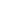 I would like to pay in instalmentsOR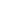 I would like to pay a one of paymentSigned_________________________________ date ___________________________________________________________________________________________________________To be completed by Mrs S Newman (Office Manager)Name of the child______________________          Class ______________________Your child has been allocated a place on the school journey to Bawdsey Manor.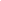 I can confirm that we have received a deposit of £30. The remaining balance of £245 will need to be paid by instalments of:6th January 2023 - £853rd March 2023 - £805th May 2023  - £80OR of one payment of £245. Signed: ___________________________________	 Date: _______________________________